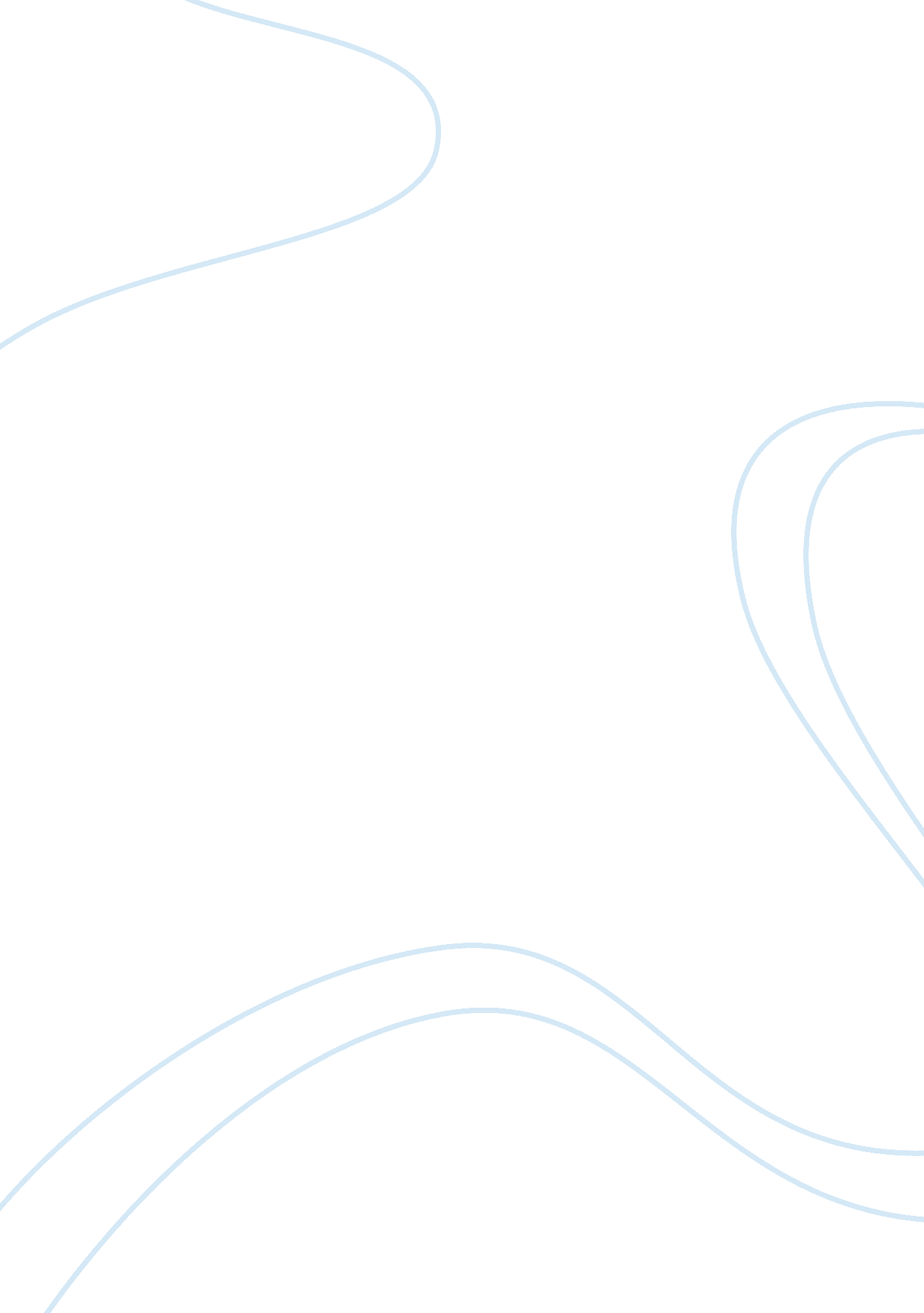 Novel mobile devices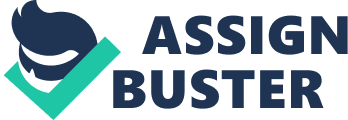 20 February, Novel mobile devices What are novel mobile devices? Novel mobile devices, as the name indicates are mobile devices that are essentially atypical, unique and conform to the modernistic standards. The devices can be unique in any way. There is no fixed rule to render a device as novel. A device having a new feature in it that can benefit the users in any potential way is quite qualified to be called as the novel device. Novel mobile devices are introduced by manufactures in the market every now and then. Quite frequently, new designs come with newer properties and better usability that outshine the former models. For example, data was originally carried in floppy discs. Later, USBs drove floppy discs out of the market and people opted for USBs instead of floppy discs. Then there were USBs of different memory. As the time passed, USBs with even smaller size with greater memory were developed. According to Strategic Analysis, “ A range of new embedded consumer electronics devices is set to create a market of 10 crore installed devices for wireless operators in the United States by 2014” (Clarke). All of these devices will be mobile and novel. Image of a novel mobile device (Mobiletor. com). How do they work? Novel mobile devices allow the user to take them from one place to another with minimum inconvenience. As they are mobile, so they are portable. They usually allow the user to attach them to multiple devices. For example, a memory card can be used in mobile phones, digital cameras, television sets and laptops. How do they help people? They facilitate the work in that they are carried by user as required. Their help and usability can be estimated from the fact that communication has been enhanced with the introduction of mobile phones into the market. Prior to the cell phones, people had fixed telephone sets that could not be moved along with the user as per the user’s requirement. With mobile phones, users can communicate with one another any time from any where. What are some famous manufacturers of novel mobile devices? The multinational companies like Samsung, Nokia and LG that are some of the companies that have been producing novel mobile devices for decades. Who invented them? Necessity is believed to be the root cause of invention. Likewise, novel mobile devices were invented to fulfill people’s needs. With growing business, data traveling had to be made simpler and more convenient. Thus USBs replaced the floppy discs, and notebooks replaced the desktop computers. What are the good and bad things about mobile devices? Novel mobile devices have more advantages than disadvantages. They have facilitated work and business in many potential ways. With wireless internet brands, people are able to connect with one another in the virtual world anywhere as long as the place is covered by the range of the service providing company. On the other hand, novel mobile devices have raised an unnecessary competition among users, who tend to purchase newer and newer models without having a need for them. Nowadays, people purchase such devices for various other reasons than necessity, that were not as important in the old culture. Works cited: Clarke, Peter. “ Novel mobile devices to drive 3G tech.” 2010. Web. 20 Feb. 2011. . “ Nokia launches 8800 Carbon Arte, a feature-rich mobile phone.” 2011. Web. 20 Feb. 2011. . 